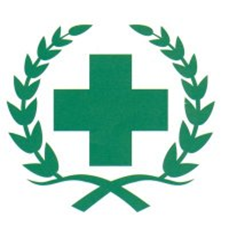       Applicant name: __________________________Applying for: National Taipei University of Nursing and Health Sciences (NTUNHS)_________________________________________________(fill out program name)INSTRUCTION：PART 1:　Personal Details and Health Declaration － to be completed by the applicantI hereby certify that the following information is true and complete, and agree that any misrepresentation or deliberate omission of a material fact on this form may result in the withdrawal of an offer of a place or scholarship, or may result in the termination of any such offer at a future date. I hereby grant the Taiwan ICDF permission to share information contained in my Medical Examination Form with relevant authorities.X                                                                             PART 2:　Medical Examination － to be completed by certified physician☆National Taipei University of Nursing and Health Sciences (NTUNHS) reserves the right to require the applicant to undergo a future medical examination after he/she arrives in the Republic of China (Taiwan).PART 1: 	HEALTH DECLARATIONNationality:                                     	Name: (Last)                                     (First)                                    (M. Initial)                                Gender: Male□ Female□	           	Date of Birth:       Y/       M/      D/ 	PART 2: 	MEDICAL EXAMINATIONPhysician must complete all questions and give additional comment where necessary. Kindly note that physician is responsible for the information, suggestions and recommendation regarding the applicant’s health given in this form.Certified original lab data need to be attached as reference.Name of Applicant:													Date of Birth                                                                   Y/    M/    D/Health History: Have you ever suffered any of the following conditions? Please mark X in appropriate boxHealth History: Have you ever suffered any of the following conditions? Please mark X in appropriate boxHealth History: Have you ever suffered any of the following conditions? Please mark X in appropriate boxHealth History: Have you ever suffered any of the following conditions? Please mark X in appropriate boxPsychiatric illnessEpilepsyAsthmaGerman Measles (Rubella)Tuberculosis (PTB)Hypertension (HPT)Diabetes Mellitus (DM)Heart DiseasesMalaria□　　　□□　　　□□　　　□□　　　□□　　　□□　　　□□　　　□□　　　□□　　　□Thyroid DiseasesKidney DiseasesCancerHIV/AIDSVenereal DiseasesLeukemiaHemophiliaHepatitisMeasles □　　　□□　　　□□　　　□□　　　□□　　　□□　　　□□　　　□□　　　□□　　　□Please State (if any)Other illnesses……………………………………………………………………………………………………….Operation / Surgical……………………………………………………………………………………………………….Allergic to……………………………………………………………………………………………………….Please State (if any)Other illnesses……………………………………………………………………………………………………….Operation / Surgical……………………………………………………………………………………………………….Allergic to……………………………………………………………………………………………………….Please State (if any)Other illnesses……………………………………………………………………………………………………….Operation / Surgical……………………………………………………………………………………………………….Allergic to……………………………………………………………………………………………………….Please State (if any)Other illnesses……………………………………………………………………………………………………….Operation / Surgical……………………………………………………………………………………………………….Allergic to……………………………………………………………………………………………………….Family Medical History (if any)Family Medical History (if any)Family Medical History (if any)Family Medical History (if any)Father:……………………………………………  Mother: ……………………………………………Father:……………………………………………  Mother: ……………………………………………Father:……………………………………………  Mother: ……………………………………………Father:……………………………………………  Mother: ……………………………………………Past Year Life: Please selectPast Year Life: Please selectPast Year Life: Please selectPast Year Life: Please select1. Sleep: □7~8 hours every day □Under 7~ 8 hours □Often suffer from insomnia 2. If that is basic to exercise each time for 30 minutes and 3 times every week at least, did you achieve? □No □Yes4. Do you often feel anxious and worried? □Few or not □Sometimes □Often5. Do you often feel the chest is stuffy? □No □Sometimes □Yes6. Stomach-ache? □No □Sometimes □Often;. Headache? □No □Sometimes □Often7. The menarche (girl only): (1) The age of the menarche: ______years-old (2) Is menstrual cycle regular? □No □Yes(Date of partition ______day) (3) Do you ever have menstrual cramp phenomenon □No □Yes1. Sleep: □7~8 hours every day □Under 7~ 8 hours □Often suffer from insomnia 2. If that is basic to exercise each time for 30 minutes and 3 times every week at least, did you achieve? □No □Yes4. Do you often feel anxious and worried? □Few or not □Sometimes □Often5. Do you often feel the chest is stuffy? □No □Sometimes □Yes6. Stomach-ache? □No □Sometimes □Often;. Headache? □No □Sometimes □Often7. The menarche (girl only): (1) The age of the menarche: ______years-old (2) Is menstrual cycle regular? □No □Yes(Date of partition ______day) (3) Do you ever have menstrual cramp phenomenon □No □Yes1. Sleep: □7~8 hours every day □Under 7~ 8 hours □Often suffer from insomnia 2. If that is basic to exercise each time for 30 minutes and 3 times every week at least, did you achieve? □No □Yes4. Do you often feel anxious and worried? □Few or not □Sometimes □Often5. Do you often feel the chest is stuffy? □No □Sometimes □Yes6. Stomach-ache? □No □Sometimes □Often;. Headache? □No □Sometimes □Often7. The menarche (girl only): (1) The age of the menarche: ______years-old (2) Is menstrual cycle regular? □No □Yes(Date of partition ______day) (3) Do you ever have menstrual cramp phenomenon □No □Yes1. Sleep: □7~8 hours every day □Under 7~ 8 hours □Often suffer from insomnia 2. If that is basic to exercise each time for 30 minutes and 3 times every week at least, did you achieve? □No □Yes4. Do you often feel anxious and worried? □Few or not □Sometimes □Often5. Do you often feel the chest is stuffy? □No □Sometimes □Yes6. Stomach-ache? □No □Sometimes □Often;. Headache? □No □Sometimes □Often7. The menarche (girl only): (1) The age of the menarche: ______years-old (2) Is menstrual cycle regular? □No □Yes(Date of partition ______day) (3) Do you ever have menstrual cramp phenomenon □No □YesPhysical Examination:Physical Examination:Physical Examination:Physical Examination:Physical Examination:HEIGHT：BLOOD PRESSURE：              cm     /      mmHg              cm     /      mmHgWEIGHT：PULSE RATE：              kg              /minVISUAL ACUITY：　R        L       　R        L       　R        L       　R        L       EYES：□normal　□color anomalous　□other              EYES：□normal　□color anomalous　□other              EYES：□normal　□color anomalous　□other              EYES：□normal　□color anomalous　□other              EYES：□normal　□color anomalous　□other              EAR/NOSE/THROAT：□normal　□auditory meatus abnormal　□cleft lip and palate　□impending infarction　□allergic rhinitis　□chronic rhinitis　□other           EAR/NOSE/THROAT：□normal　□auditory meatus abnormal　□cleft lip and palate　□impending infarction　□allergic rhinitis　□chronic rhinitis　□other           EAR/NOSE/THROAT：□normal　□auditory meatus abnormal　□cleft lip and palate　□impending infarction　□allergic rhinitis　□chronic rhinitis　□other           EAR/NOSE/THROAT：□normal　□auditory meatus abnormal　□cleft lip and palate　□impending infarction　□allergic rhinitis　□chronic rhinitis　□other           EAR/NOSE/THROAT：□normal　□auditory meatus abnormal　□cleft lip and palate　□impending infarction　□allergic rhinitis　□chronic rhinitis　□other           NECK：□normal　□wryneck　□goiter　□the lymphoid swelling of gland is big　□other              NECK：□normal　□wryneck　□goiter　□the lymphoid swelling of gland is big　□other              NECK：□normal　□wryneck　□goiter　□the lymphoid swelling of gland is big　□other              NECK：□normal　□wryneck　□goiter　□the lymphoid swelling of gland is big　□other              NECK：□normal　□wryneck　□goiter　□the lymphoid swelling of gland is big　□other              CHEST：□normal　□thoracic anomaly　□core noise　□arrhythmias　□other              CHEST X RAY：□normal　□advertise for like the tuberculosis　□pleura effusion　□thoracic abnormality□tuberculosis calcify　□the spinal column side is curved up　□cardiac hypertrophy□bronchiectasis　□other              CHEST：□normal　□thoracic anomaly　□core noise　□arrhythmias　□other              CHEST X RAY：□normal　□advertise for like the tuberculosis　□pleura effusion　□thoracic abnormality□tuberculosis calcify　□the spinal column side is curved up　□cardiac hypertrophy□bronchiectasis　□other              CHEST：□normal　□thoracic anomaly　□core noise　□arrhythmias　□other              CHEST X RAY：□normal　□advertise for like the tuberculosis　□pleura effusion　□thoracic abnormality□tuberculosis calcify　□the spinal column side is curved up　□cardiac hypertrophy□bronchiectasis　□other              CHEST：□normal　□thoracic anomaly　□core noise　□arrhythmias　□other              CHEST X RAY：□normal　□advertise for like the tuberculosis　□pleura effusion　□thoracic abnormality□tuberculosis calcify　□the spinal column side is curved up　□cardiac hypertrophy□bronchiectasis　□other              CHEST：□normal　□thoracic anomaly　□core noise　□arrhythmias　□other              CHEST X RAY：□normal　□advertise for like the tuberculosis　□pleura effusion　□thoracic abnormality□tuberculosis calcify　□the spinal column side is curved up　□cardiac hypertrophy□bronchiectasis　□other              ABDOMEN：□normal　□hepatomegaly　□splenomegaly　□hernia　□other              ABDOMEN：□normal　□hepatomegaly　□splenomegaly　□hernia　□other              ABDOMEN：□normal　□hepatomegaly　□splenomegaly　□hernia　□other              ABDOMEN：□normal　□hepatomegaly　□splenomegaly　□hernia　□other              ABDOMEN：□normal　□hepatomegaly　□splenomegaly　□hernia　□other              SPINAL COLUMN ARMS AND LEGS：□normal　□scoliosis　□frog limb　□articulation deformity □edema　□other              SPINAL COLUMN ARMS AND LEGS：□normal　□scoliosis　□frog limb　□articulation deformity □edema　□other              SPINAL COLUMN ARMS AND LEGS：□normal　□scoliosis　□frog limb　□articulation deformity □edema　□other              SPINAL COLUMN ARMS AND LEGS：□normal　□scoliosis　□frog limb　□articulation deformity □edema　□other              SPINAL COLUMN ARMS AND LEGS：□normal　□scoliosis　□frog limb　□articulation deformity □edema　□other              SKIN：□normal　□wart　□purple plague　□scabies　□a dermatitis　□other              SKIN：□normal　□wart　□purple plague　□scabies　□a dermatitis　□other              SKIN：□normal　□wart　□purple plague　□scabies　□a dermatitis　□other              SKIN：□normal　□wart　□purple plague　□scabies　□a dermatitis　□other              SKIN：□normal　□wart　□purple plague　□scabies　□a dermatitis　□other              MOUTH CAVITY：□normal　□oral hygiene is poor □calculus □gingivitis　□milk tooth　□other       MOUTH CAVITY：□normal　□oral hygiene is poor □calculus □gingivitis　□milk tooth　□other       MOUTH CAVITY：□normal　□oral hygiene is poor □calculus □gingivitis　□milk tooth　□other       MOUTH CAVITY：□normal　□oral hygiene is poor □calculus □gingivitis　□milk tooth　□other       MOUTH CAVITY：□normal　□oral hygiene is poor □calculus □gingivitis　□milk tooth　□other       Urine Test: NAD 　　　　 WBC　　　　　 RBC　　　　　 PROTEIN 　　　　　 CLUCOSE　　　　Urine Test: NAD 　　　　 WBC　　　　　 RBC　　　　　 PROTEIN 　　　　　 CLUCOSE　　　　Urine Test: NAD 　　　　 WBC　　　　　 RBC　　　　　 PROTEIN 　　　　　 CLUCOSE　　　　Urine Test: NAD 　　　　 WBC　　　　　 RBC　　　　　 PROTEIN 　　　　　 CLUCOSE　　　　Urine Test: NAD 　　　　 WBC　　　　　 RBC　　　　　 PROTEIN 　　　　　 CLUCOSE　　　　Hepatitis B Test:Hepatitis B Test:Hepatitis B Test:Hepatitis B Test:Hepatitis B Test:POSITIVE　　　　　　　　POSITIVE　　　　　　　　NEGATIVE　　　　　　　　NEGATIVE　　　　　　　　NEGATIVE　　　　　　　　Is the applicant now under treatment for any physical or emotional condition?………………………………………………………………………………………………………Do you have any recommendations for the health care of this applicant?………………………………………………………………………………………………………By history and physical examination, is this applicant a carrier of any communicable disease?………………………………………………………………………………………………………Is the applicant now under treatment for any physical or emotional condition?………………………………………………………………………………………………………Do you have any recommendations for the health care of this applicant?………………………………………………………………………………………………………By history and physical examination, is this applicant a carrier of any communicable disease?………………………………………………………………………………………………………CERTIFICATION BY THE MEDICAL OFFICER:I certify that I have examined the above applicant and in my opinion:□ The applicant is medically fit to undertake a program in Taiwan□ The applicant suffers mental or physical defects and is NOT in good healthCERTIFICATION BY THE MEDICAL OFFICER:I certify that I have examined the above applicant and in my opinion:□ The applicant is medically fit to undertake a program in Taiwan□ The applicant suffers mental or physical defects and is NOT in good health　Name of physician, Title:…………………………………………………　Name of Hospital / Clinic:…………………………………………………　Address:…………………………………………………:…………………………………………………:…………………………………………………　Not valid if without the hospital or clinic’s seal　Not valid if without the hospital or clinic’s seal